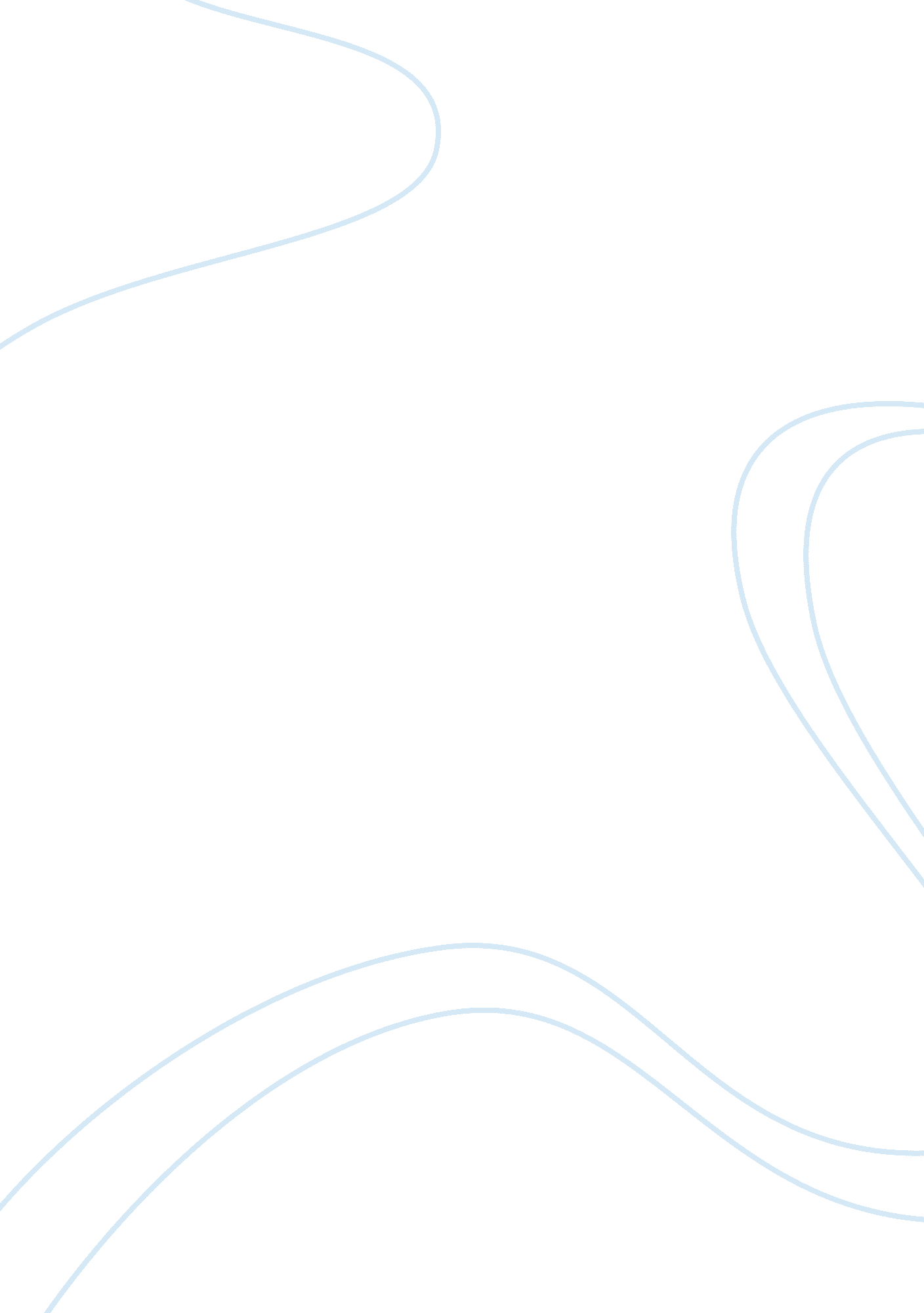 In rural china, a bitter way outScience, Social Science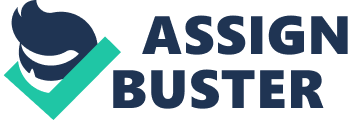 Many of the Chinese people see no meaning in leading a mechanical or miserable life. It should be noted that religion has no prominence and hence belief in God or life after death is weak in Chinese society. So, people are ready to put an end to their life whenever they develop some kind of frustrations. For them, death is the shortcut to escape from the miseries of this world. 
Women community in China feels desperations more than male community since domestic works and other hard labor-oriented works are performed by them in the Chinese community. The dominant male community is not giving any respect or freedom to the women community in China. These factors are encouraging them more to finish their lives before natural death. 
To conclude, the given article clearly explains the oppression and sufferings faced by Chinese females and the reasons for increased suicide rate among them. 